Предварительные итоги самообследования реализуемых в КнАГУ образовательных программ в рамках внутренней системы  оценки качества образования1 этап – октябрь 2023 – февраль 2024 - формирование выборки по сформированным компетенциям (группа – дисциплины – компетенции);- определение ответственных от кафедры по внесению тестов в систему тестирования, ответственных за организацию тестирования, ответственных за проверку тестов;- внесение тестовых заданий в систему тестирования;- составление расписания и проведение тестирования;- проверка тестов. В целом этап прошел без сбоев, были некоторые проблемы с внесением заданий, по ряду направлений ошибочно были выбраны тесты (УК-2 – УК10, ПК), были технические сбои во время тестирования. 2 этап – март 2024 г. - обработка данных. Результаты тестирования представлены в файлах:-  Уровень сформированности компетенций.xlsx;- Статистика по вопросам.xlsx- Достижение нормативного показателя.xlsxАП-5 Доля обучающихся, выполнивших 70% и более заданий диагностической работы, сформированной из фонда оценочных средств организации, осуществляющей образовательную деятельность, по соответствующей образовательной программе высшего образования, в общем количестве обучающих, выполнявших диагностическую работуЗначения по ОПОП в файле Показатель АП5 2023-2024 уч. год.xlsx3 этап – апрель – май 2024 г. Анализ результатов тестирования, Далее по материалам вебинара Рособрнадзора от 14 марта 2024 г.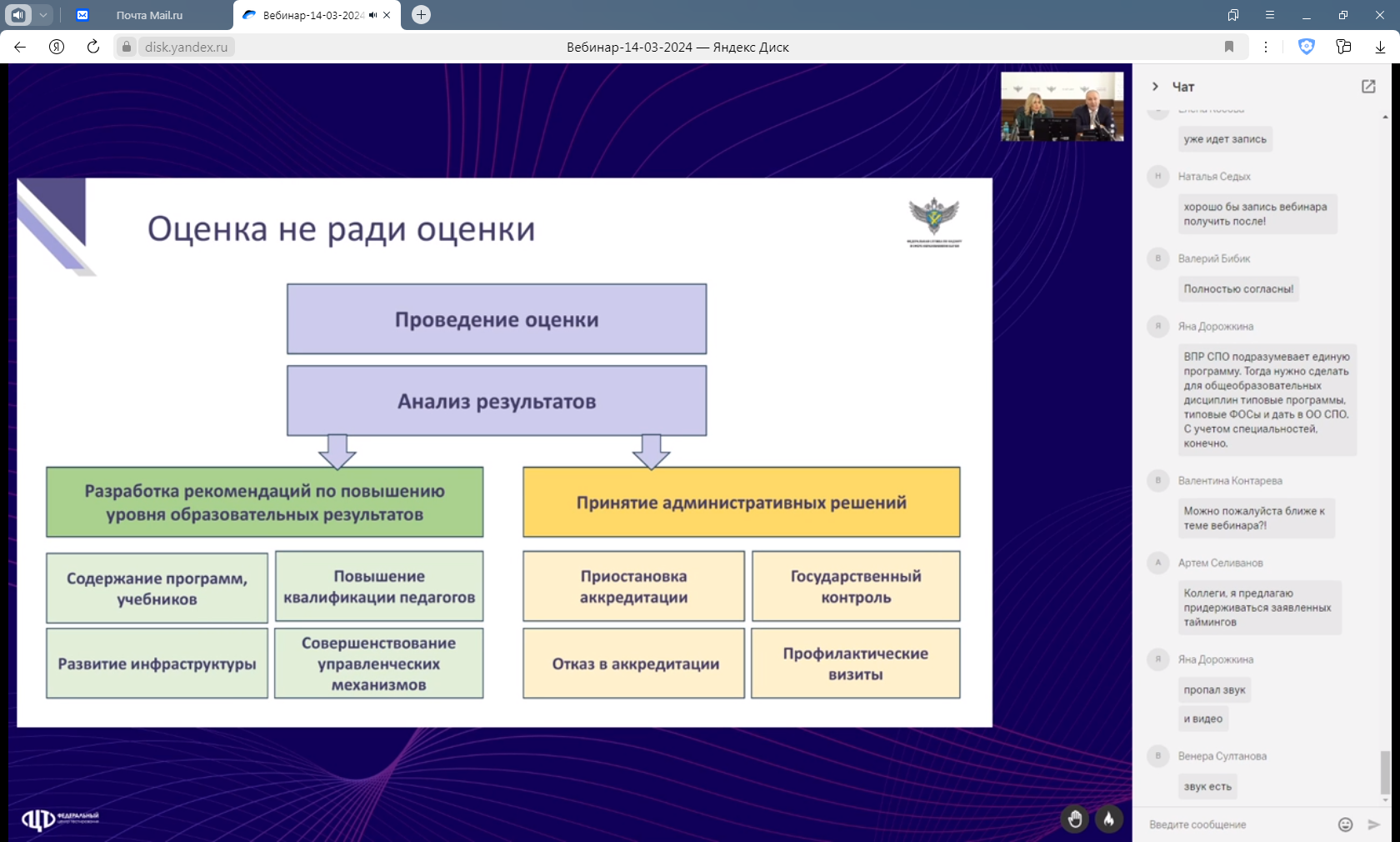 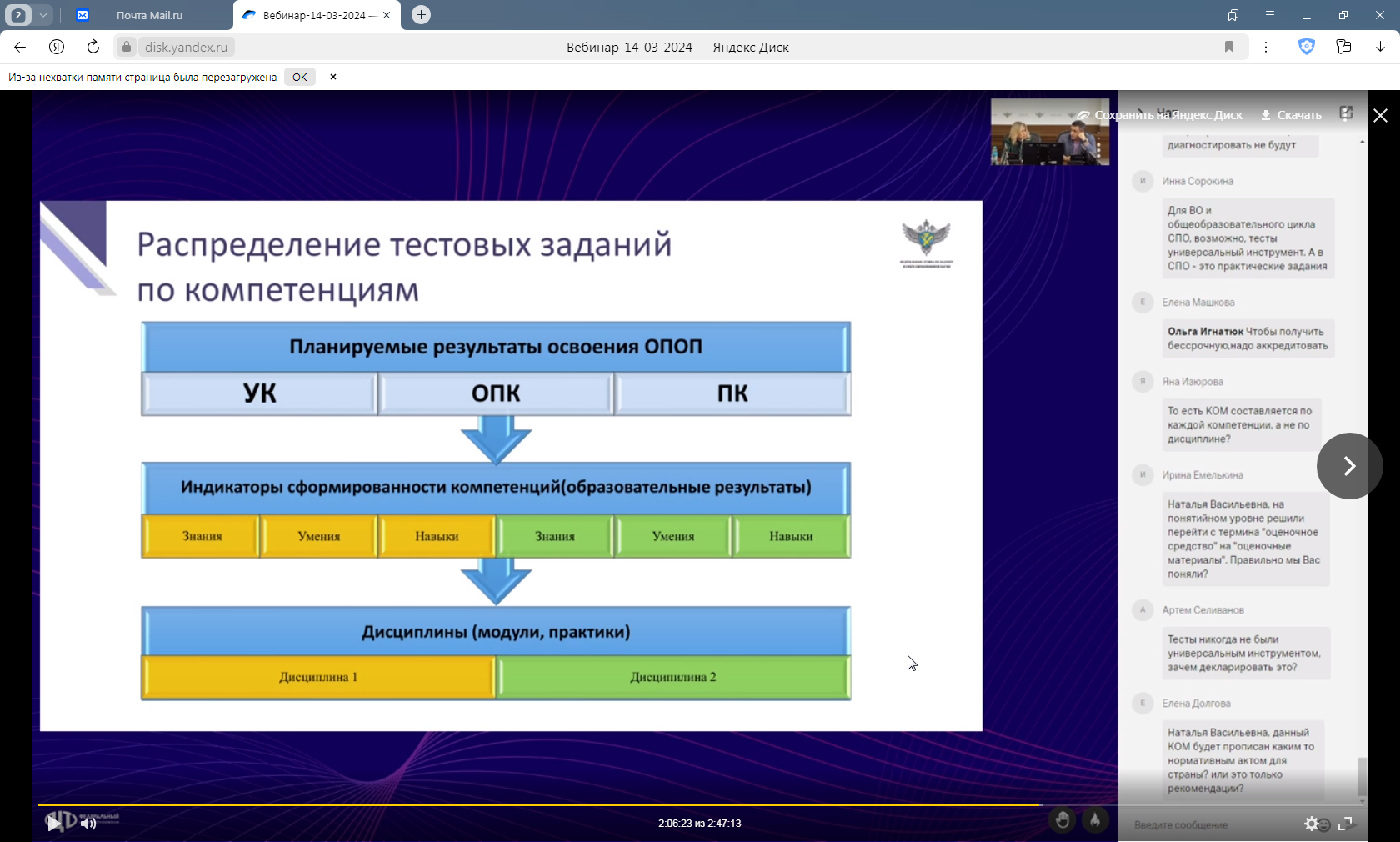 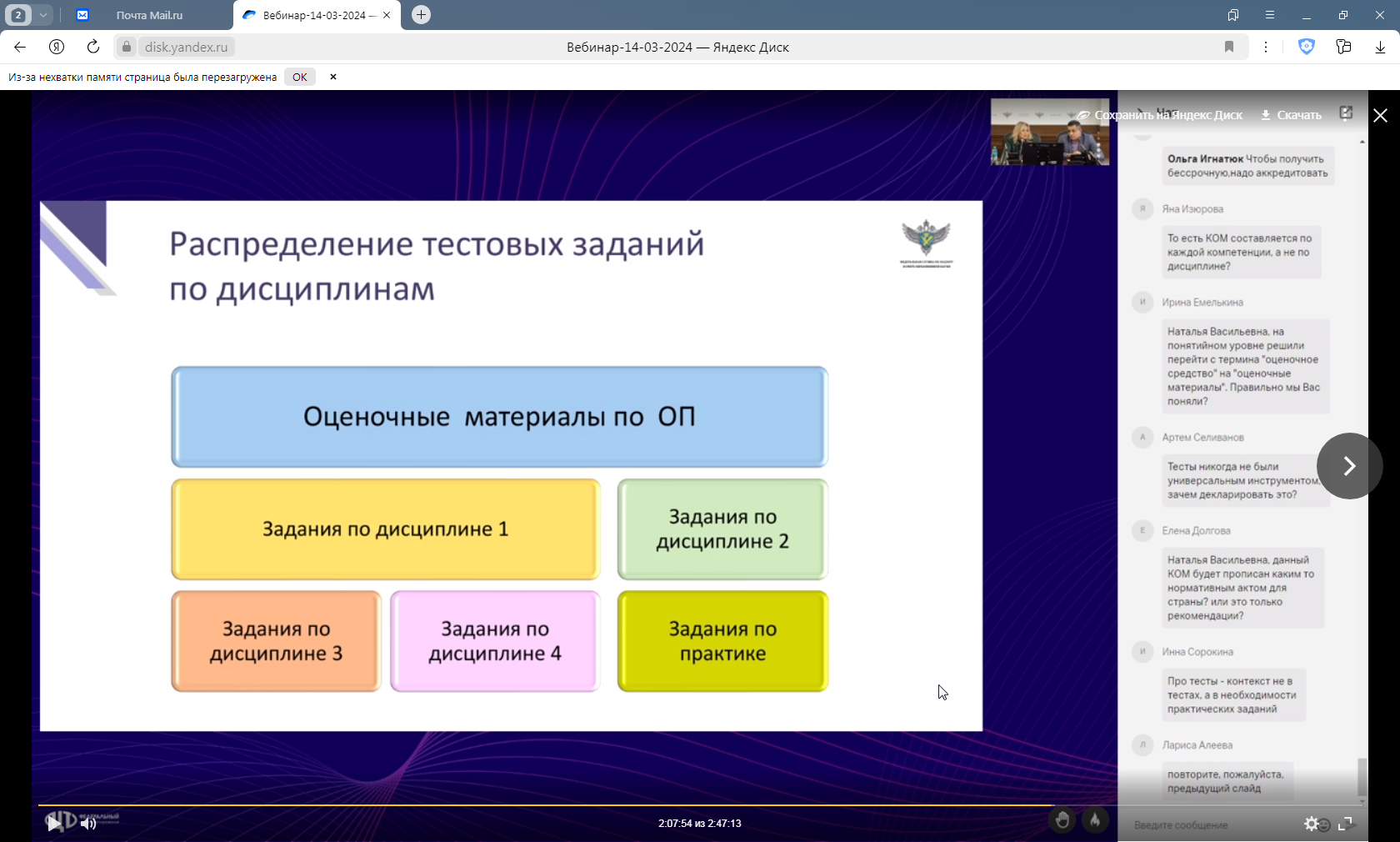 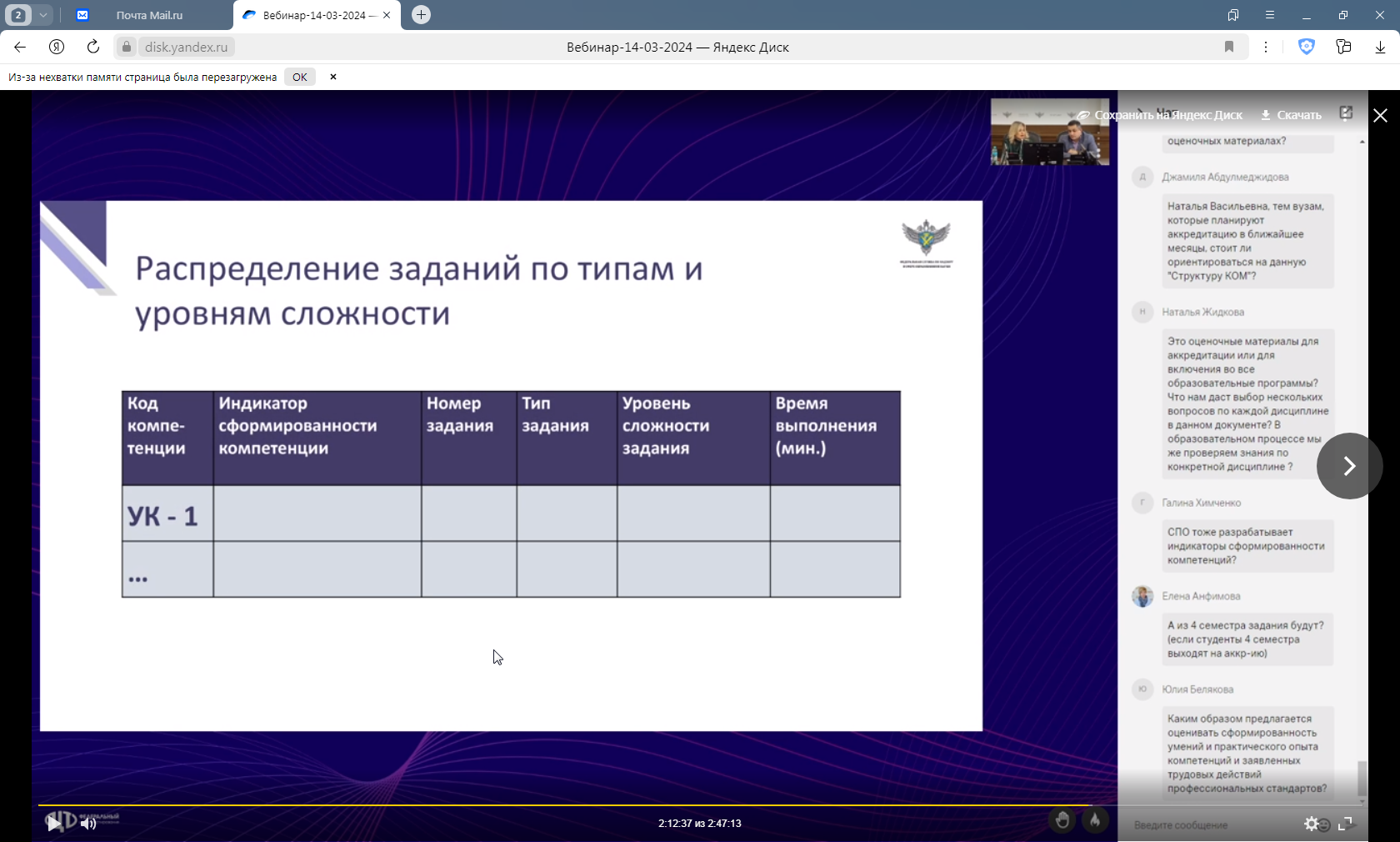 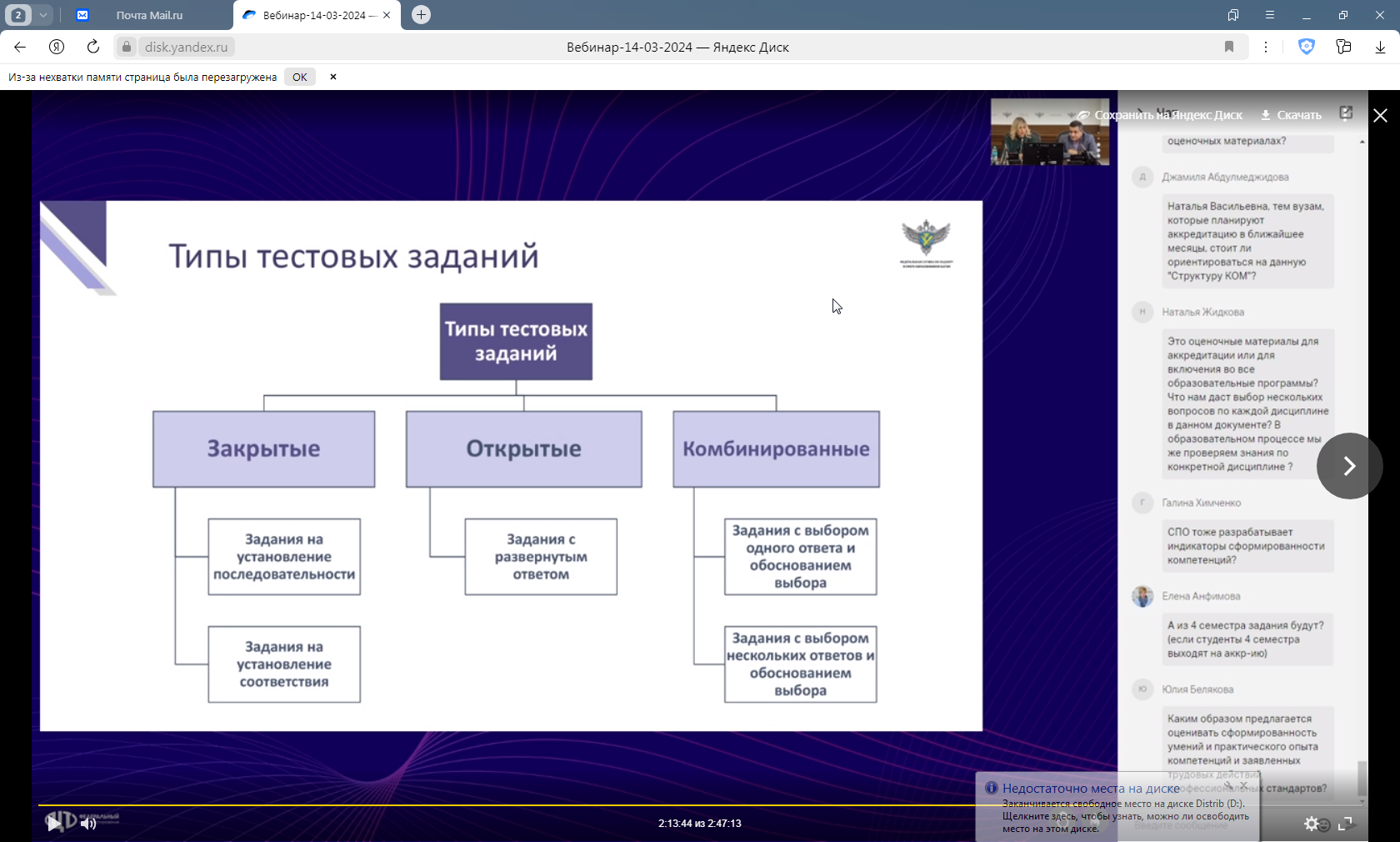 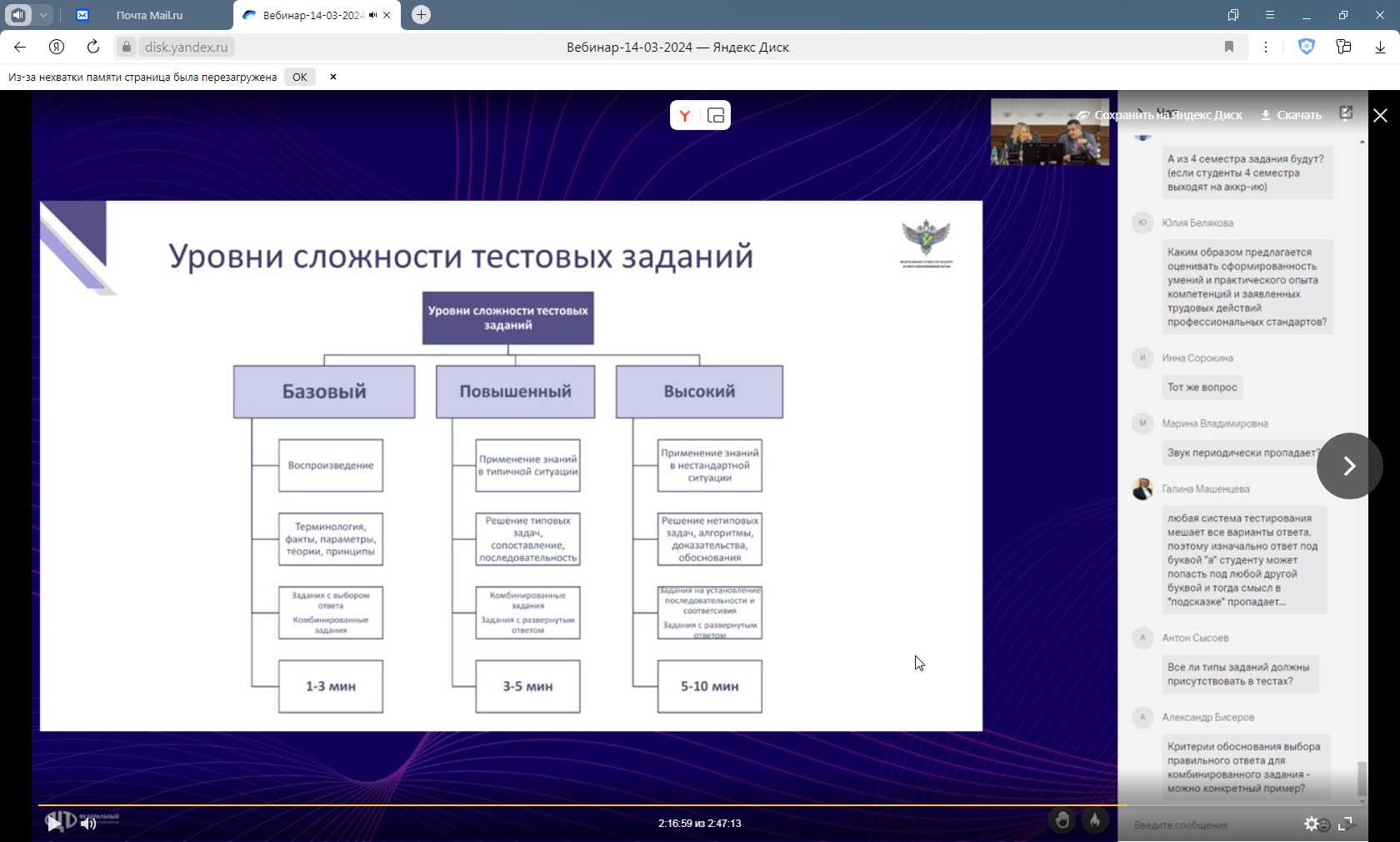 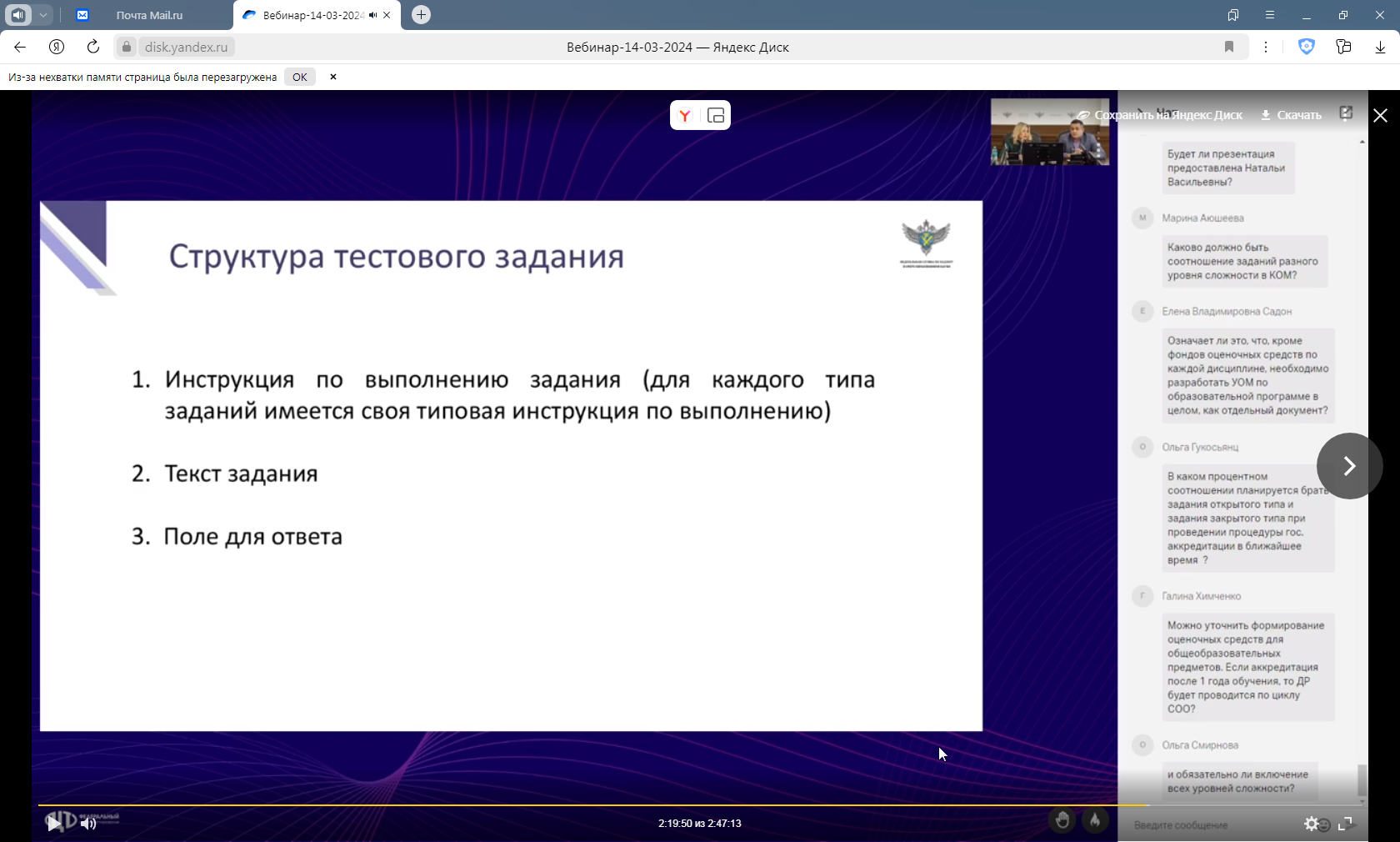 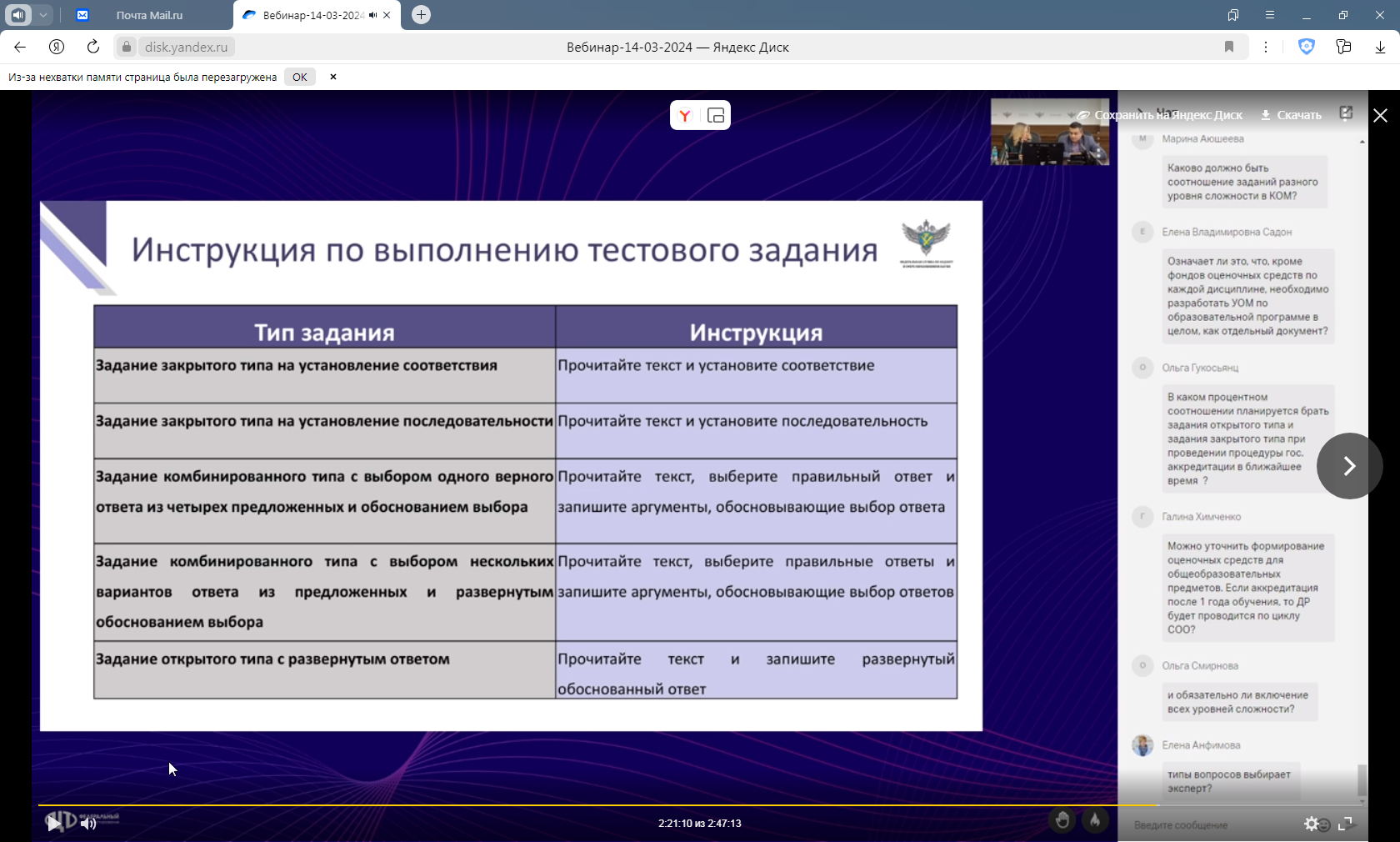 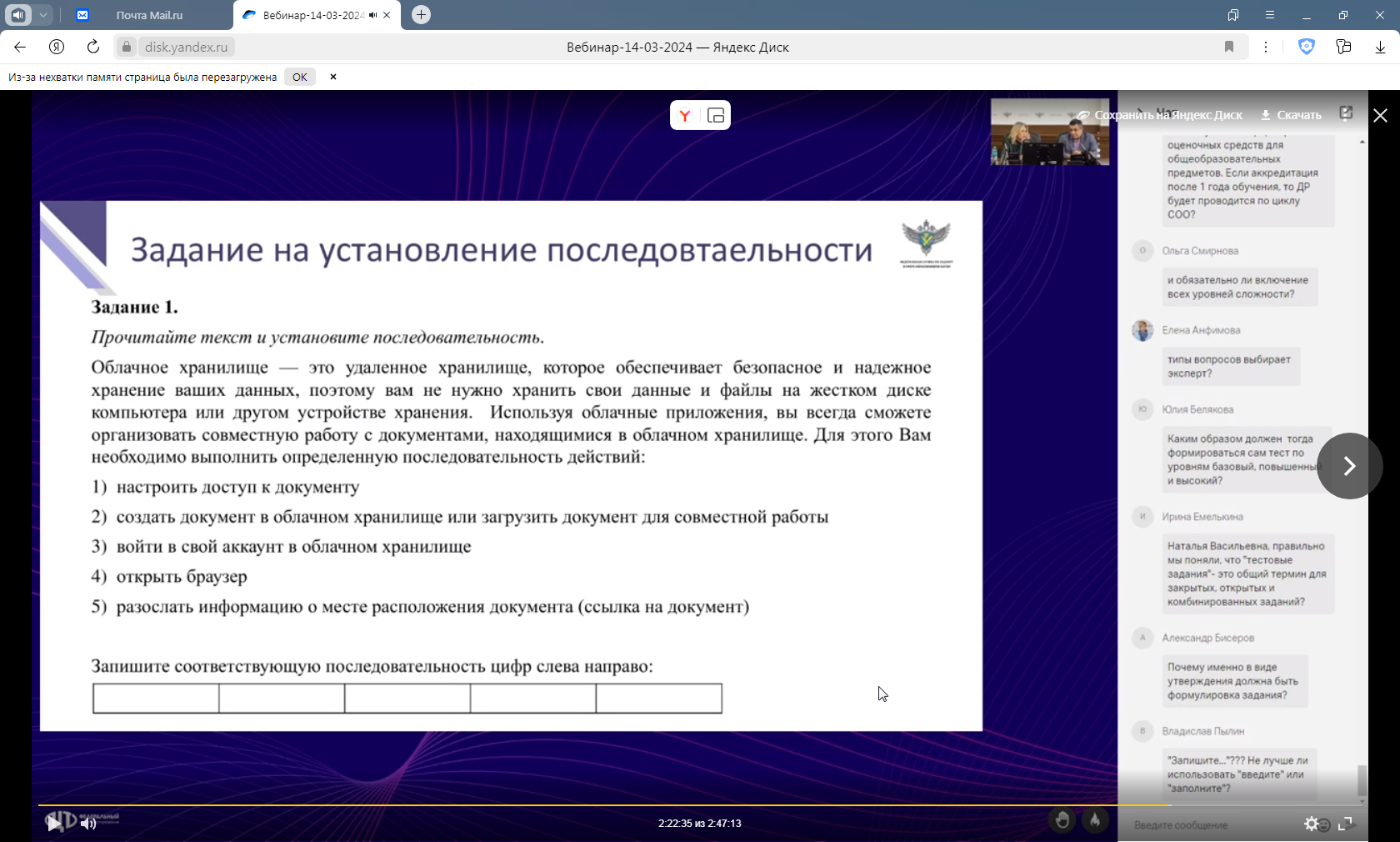 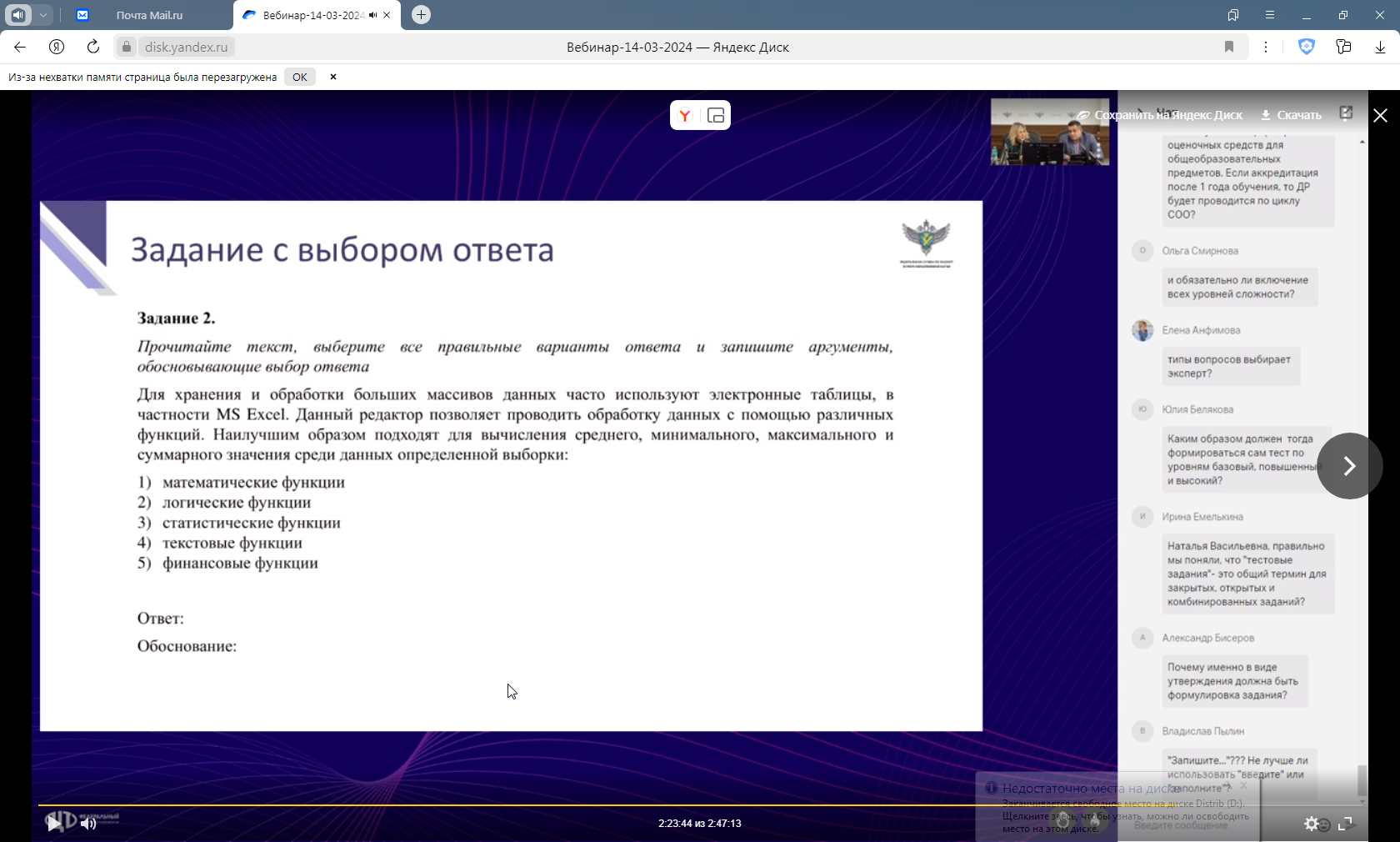 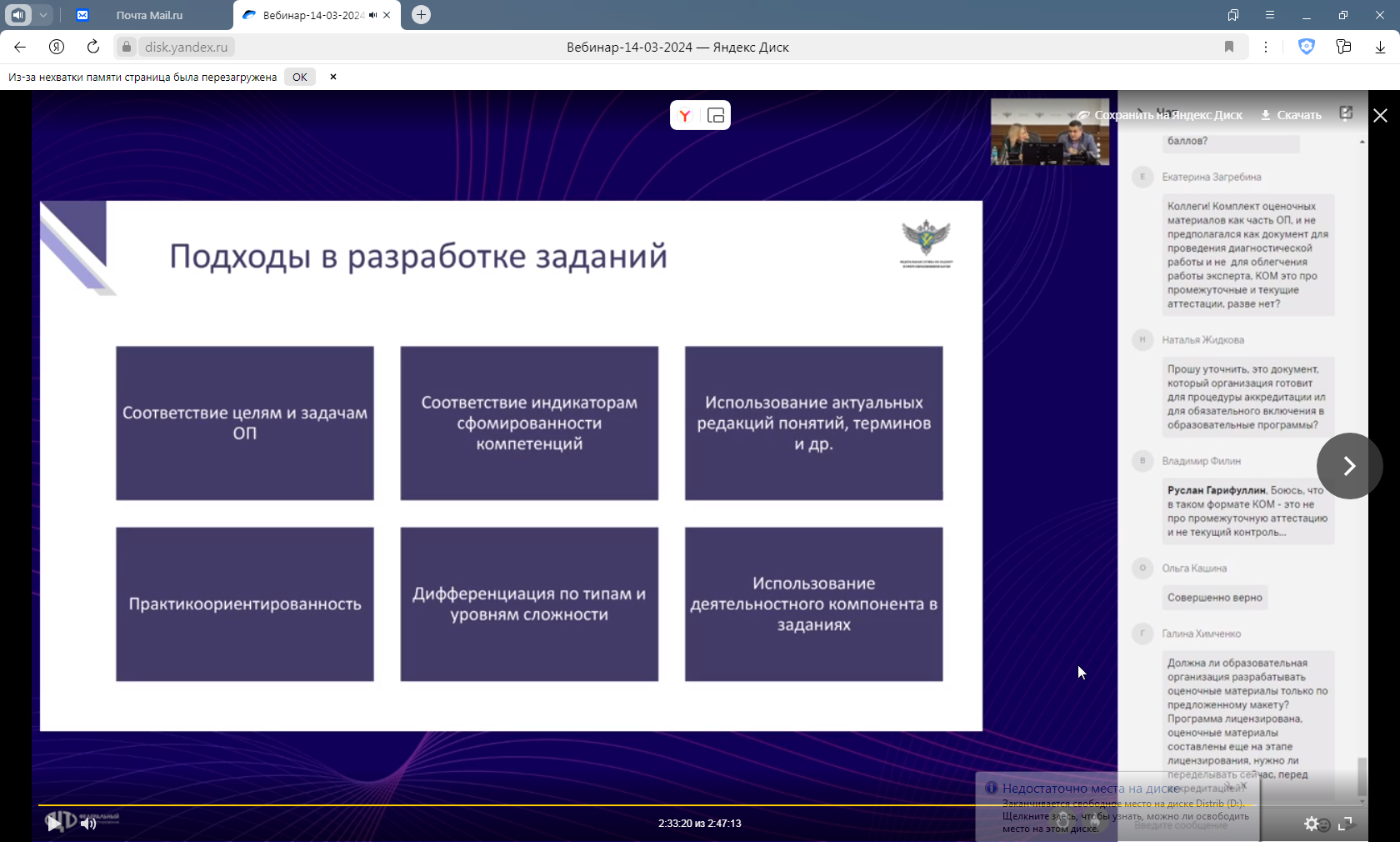 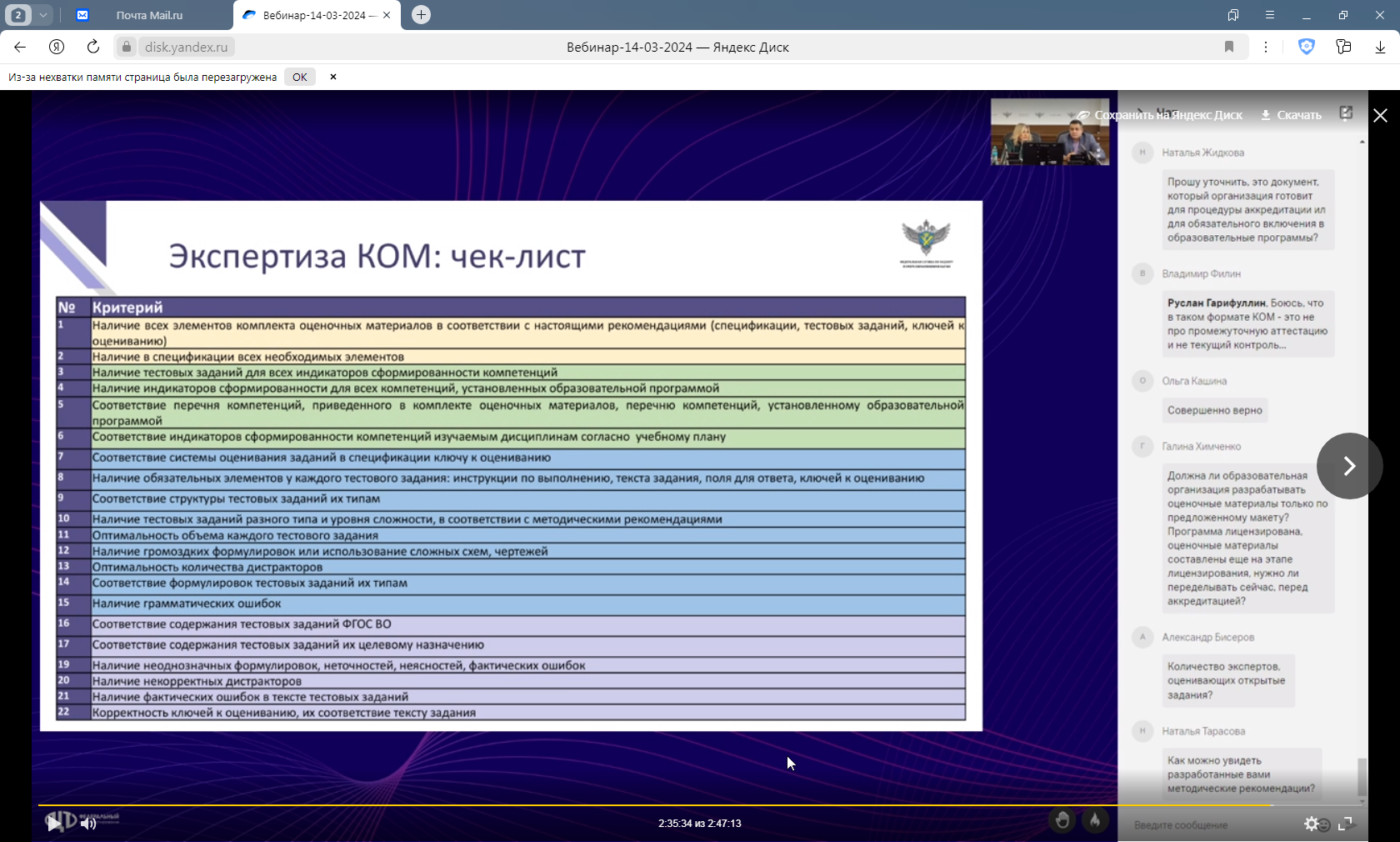 Возвращаемся к самообследованию ОПОП.Тестирование магистровВ перечне ОПОП на самообследование в 2023 - 2024 гг. 62 образовательной программы (файл ОПОП на самообследование в 2023 и 2024.xlsx), из которых 18 программ магистратуры, тестирование по которым должно быть проведено осенью 2024 г. по компетенциям, сформированным в 1-2 семестрах.В настоящее время проведена выгрузка по группам в разрезе дисциплин и компетенций, отобраны компетенции  для тестирования (файл Тестирование магистров.xlsx) . В ближайшие дни список будет передан в ИТУ для формирования тестовых баз. Кафедрам необходимо будет определить преподавателя, ответственного за формирование теста (см. указания Рособрнадзора) и внесение его в тестовую базу. Еще есть время до конца 2 семестра апробировать тесты и подготовить студентов к тестированию в сентябре.Срок подготовки тестов – до 15 июня 2024 г.Заполнение отчета о результатах самообследования ОПОПФайл Отчет самообследования ОПОП 2024.docxАП1 Средний балл ЕГЭ  - см. файл Приемная кампания 2023.docx таблица  Таблица 2.6 - Средний балл ЕГЭ студентов, принятых на обучение по очной  форме по программам бакалавриата и специалитетаПри отсутствии данных ставить 0 баллов.АП2 Наличие электронной информационно-образовательной среды  - при наличии всех актуализированных документов в разделе Образование на сайте университета ставить 10 баллов.АП3 Доля НПР (в приведенных к целочисленным значениям ставок), имеющих ученую степень и (или) ученое звание (и приравненных к ним лиц) в общем числе педагогических работников, участвующих в реализации ООП АП4 Доля работников (в приведенных к целочисленным значениям ставок) из числа руководителей и работников организаций, деятельность которых связана с направленностью (профилем) реализуемой ООП (имеющих стаж работы в данной проф. области), в общем числе работников, участвующих в реализации ООП Заполнять после формирования Кадровых справок после предварительного распределения нагрузки на 2024/2025 уч.год!Показатели рассчитываются по образовательной программе за весь период обучения. АП5 Доля обучающихся, выполнивших 70% и более заданий диагностической работы, сформированной из фонда оценочных средств организации, осуществляющей образовательную деятельность, по соответствующей образовательной программе высшего образования, в общем количестве обучающих, выполнявших диагностическую работу Файл АП5 2023-2024 уч. год.xlsx0 – 40 – 75 балловЕсли 0 баллов, то набрать требуемые 90 баллов не получится. Итоги самообследования будут признаны неудовлетворительными.АП6 Наличие внутренней системы оценки качества образованияНаличие отчета о самообследовании с приложениями - о результатах опросов педагогических и научных работников организации, осуществляющей образовательную деятельность, об удовлетворенности условиями и организацией образовательной деятельности в рамках реализации образовательной программы высшего образования;- о результатах опросов обучающихся организации, осуществляющей образовательную деятельность, об удовлетворенности условиями, содержанием, организацией и качеством образовательного процесса в целом и отдельных дисциплин (модулей) и практик.Результаты опросов педагогических работников университета в файле Результаты анкетирования ППС_анализ.docxВ отчет о самообследовании вставить целиком.Результаты опросов обучающихся формируются по «своему» направлению подготовки / специальности самостоятельно. Анализ результатов проводить только при наличии репрезентативной выборки (не менее 35 % от общего количества обучающихся по направлению подготовки / специальности по всем формам обучения). Сведения о количестве студентов обучающихся по направлению подготовки / специальности и количестве студентов, принявших участие в анкетировании приведены в файле Анкетирование на 08.04.24.xlsx.На 08.04.2024 прошли анкетированиеНедостаточное количествоСсылка на Анкету https://knastu.ru/page/3897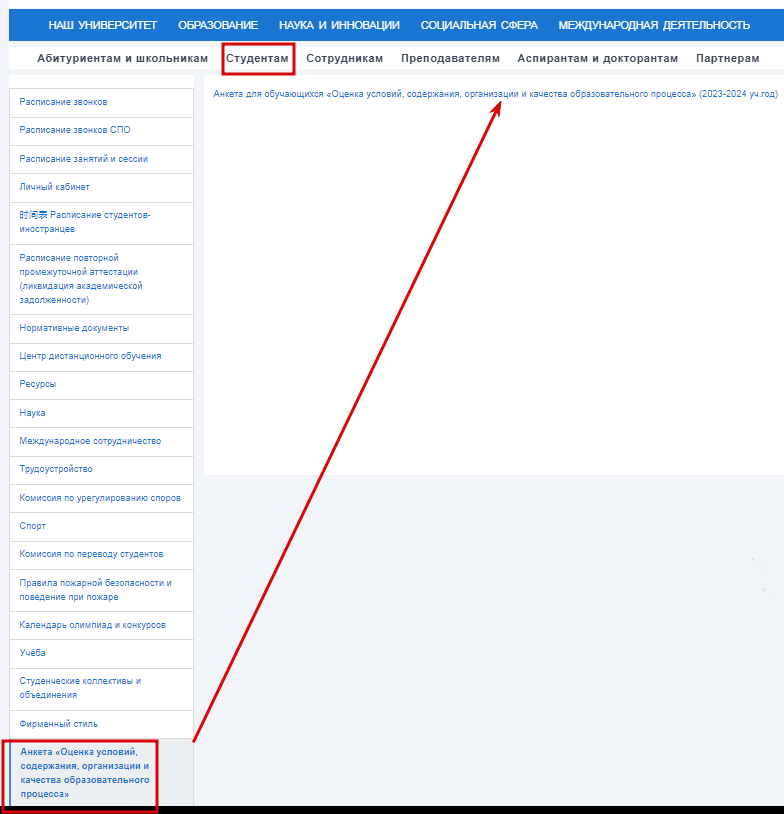 В файле Выгрузка_Анкет-е обуч-ся на 08.04.2024.xlsx результаты по университету. Пример анализа В качестве Шаблона Результаты опроса 12.03.01.docx.Выводы, корректирующие мероприятияПо результатам самообследования сделать выводы, сформулировать корректирующие мероприятия. Отчеты о самообследовании ОПОП должны быть подготовленыдо 31 мая 2024 г. и переданы в УМУ для размещения на сайте в разделеВНОКОПроект решения по 1 вопросу:В рамках процедур ВНОКО в срок до 31 мая завершить самообследование ОПОП по программам бакалавриата и специалитета.Для проведения диагностической работы обучающихся по программам магистратуры в срок до 15 июня завершить подготовку тестов в системе тестирования университета. Шифр направленияНазвание направления07.03.03Дизайн архитектурной среды07.04.03Дизайн архитектурной среды08.03.01Строительство08.04.01Строительство08.05.01Строительство уникальных зданий и сооружений21.04.02Землеустройство и кадастры11.03.01Радиотехника11.04.04Электроника и наноэлектроника12.03.04Биотехнические системы и технологии13.04.02Электроэнергетика и электротехника13.05.02Специальные электромеханические системы24.03.02Системы управления движением и навигация27.03.05Инноватика27.04.04Управление в технических системах38.03.01Экономика38.03.02Менеджмент38.03.04Государственное и муниципальное управление38.04.01Экономика38.04.02Менеджмент38.04.04Государственное и муниципальное управлениеШифр направленияНазвание направления39.03.02Социальная работа40.03.01Юриспруденция40.04.01Юриспруденция42.03.01Реклама и связи с общественностью45.03.02Лингвистика45.04.02Лингвистика46.03.02Документоведение и архивоведение13.03.01Теплоэнергетика и теплотехника13.04.01Теплоэнергетика и теплотехника23.03.01Технология транспортных процессов23.03.03Эксплуатация транспортно-технологических машин и комплексов24.03.04Авиастроение24.05.07Самолето- и вертолетостроение26.03.02Кораблестроение, океанотехника и системотехника объектов морской инфраструктуры26.04.02Кораблестроение, океанотехника и системотехника объектов морской инфраструктуры20.03.01Техносферная безопасность21.03.02Землеустройство и кадастры01.03.04Прикладная математика01.04.02Прикладная математика и информатика02.03.03Математическое обеспечение и администрирование информационных систем09.03.01Информатика и вычислительная техника09.03.02Информационные системы и технологии09.03.03Прикладная информатика09.04.01Информатика и вычислительная техника09.04.03Прикладная информатика10.05.03Информационная безопасность автоматизированных систем15.03.01Машиностроение15.03.02Технологические машины и оборудование15.03.05Конструкторско-технологическое обеспечение машиностроительных производств15.04.01Машиностроение15.04.02Технологические машины и оборудование15.04.05Конструкторско-технологическое обеспечение машиностроительных производств18.03.01Химическая технология18.03.02Энерго- и ресурсосберегающие процессы в химической технологии, нефтехимии и биотехнологии22.03.01Материаловедение и технологии материалов22.04.01Материаловедение и технологии материалов27.04.01Стандартизация и метрология11.03.04Электроника и наноэлектроника15.03.06Мехатроника и робототехника27.03.04Управление в технических системах